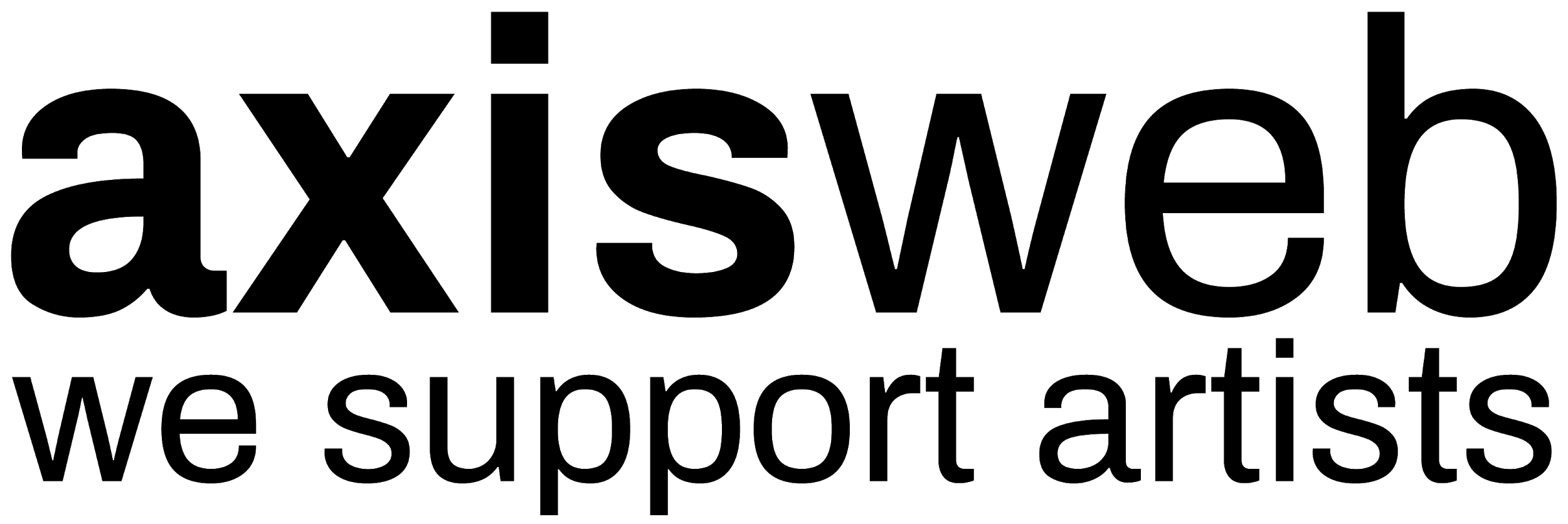 Application for employmentPersonal DetailsEmployment HistoryPlease provide information about your employment history. Please start with your current or most recent employer. Please continue on a separate sheet if necessary.Education Please provide information about your education. Please show your most recent qualification(s) first. Please continue on a separate sheet if necessary.Training and Development Please give details of training courses you have attended which are particularly relevant to this role. Please start with the most recent course first. Please continue on a separate sheet if necessary. Professional MembershipsPlease provide details of any professional memberships that you currently hold which are relevant to this role. Please continue on a separate sheet if necessary. Skills and ExperienceOutline how your skills, knowledge and experience match those requested in the person specification and why you are the best person for the job. Please continue on a separate sheet if necessary.Supporting InformationPlease provide us with any additional details you feel are relevant to support your application. This may include additional skills, knowledge or experience not mentioned in the previous sections. Please continue on a separate sheet ifnecessary.Reasonable AdjustmentsWould you like us to make any specific arrangements to facilitate a fair interview due to a disability? For instance, do you need a wheelchair-accessible interview room?  Other InformationWe aim to notify those selected for interview by 13 September 2019. Provisional interview day is 20 September 2019.Please tell us if there are any dates around 20 September 2019 when you will not be available for interview.How did you hear about this post?ReferencesPlease provide the names and addresses of two referees to whom confidential enquiries may be made.  One must be your current employer. If you are unemployed, we will accept your previous employer or teacher (where you have had no previous employment). We only take up references if you are offered the position. Data ProtectionThe information provided in the application form will be processed in accordance with current data protection regulations. We may verify the information you supply to obtain employment by consulting a third party or statutory agency at any time. We may provide information from your application to appropriate third parties (e.g. HMRC).   .Right to Work in the UKYou will be required to provide the appropriate official documents to confirm your right to work in the UK if you are offered an interview.DeclarationI authorise you to obtain references to support this application if I am offered this post. I will advise my chosen referees of your possible approach.I consent to the processing of data supplied in this application form for the purpose of recruitment and selection. I confirm that the above information is correct. I understand that providing false or misleading information to secure employment is misrepresentation. My application may be rejected or employment terminated in such circumstances.Signature: ………………………………………………   Date: ……………………………Where your application is unsuccessful this form will be securely disposed of at the end of the process.PLEASE SIGN AND RETURN THIS APPLICATION AS A PDF:By Email: hello@axisweb.org Subject line: Arts Administrator Application 2019Closing date for applications is Wednesday 11 September 2019 10.00am Position applied for:Forename:Surname:Full address (including postcode):Email address:Full address (including postcode):Home telephone number:Full address (including postcode):Mobile telephone number:Date (from – to):Employer’s name and address:Job title and brief summary of responsibilities:Reason for leaving:Date (from – to):Secondary School / College/University attended:Qualification and resultTraining Course:Date Completed:Professional Membership:Expiry Date:Full name:Full name:Capacity in which known to you:Capacity in which known to you:Time known:Time known:Occupation: Occupation: Address:Address:Contact email:Contact email:Contact number:Contact number: